Протокол №4 районного конкурса детского рисунка  «Красота Божьего мира»Дата проведения:   16 октября  2015 годаМесто проведения : СП  «Дом детского творчества»  ГБОУ СОШ №1 «ОЦ» с. Большая Глушица Члены комиссии:1.Артюкова Наталья Викторовна - специалист отдела организации образования Южного управления  министерства образования и науки Самарской области2.Долгов Александр Михайлович – художник МЦК с. Большая Глушица;3.Колдов Анатолий Александрович – художник МЦК с. Большая Глушица.Председатель комиссии: Артюкова Наталья Викторовна специалист отдела организации образования Южного управления  министерства образования и науки Самарской области.  Дошкольники1.Девяткин Максим – 4года, СП «Деский сад «Колосок» ГБОУ СОШ №1 «ОЦ» с.Большая  Глушица, рук. Н.М.Крюкова;2.Кузнецова Дарья- 5лет, СП «Детский сад«Колосок» ГБОУ СОШ №1 «ОЦ» с.Большая  Глушица, рук. Н.М.Крюкова;3.Козлов Максим – 6лет, СП «Детский сад «Одуванчик», рук. Г.А.Усманова;4.Акув Диляра- 6лет, СП «Детский сад «Колосок» ГБОУ СОШ №1 «ОЦ» с.Большая Глушица, рук. Н.А. Митрофанова;5.Ельцова Полина- СП «Детский сад «Колосок» ГБОУ СОШ №1 «ОЦ» с.Большая Глушица, рук.С.В.Кондрашова;6.Ларионова Варвара- 6лет,  СП «Детский сад «Колосок» ГБОУ СОШ №1 «ОЦ» с.Большая Глушица, рук. Н.А. Митрофанова;7.Кан Диана- 6лет, СП ГБОУ ООШ с.Новопавловка, д\с №8 «Золотой петушок», рук. Е.А.Булохова;8.Фадеева Виолетта-3г. СП ГБОУ СОШ с.Новопавловка, д\с №8 «Золотой петушок», рук. Н.А.Булохова;9.Лигостаев Дмитрий- 6лет, СП «Детский сад «Колосок» ГБОУ СОШ  №1 «ОЦ» с.Большая Глушица, рук. С.В.Кондрашова;10. Тараканова Екатерина- 8лет, СП «Дом детского творчетва» ГБОУ СОШ №1 «ОЦ» с.Большая Глушица, рук. Т.И.Макурина;1-4кл.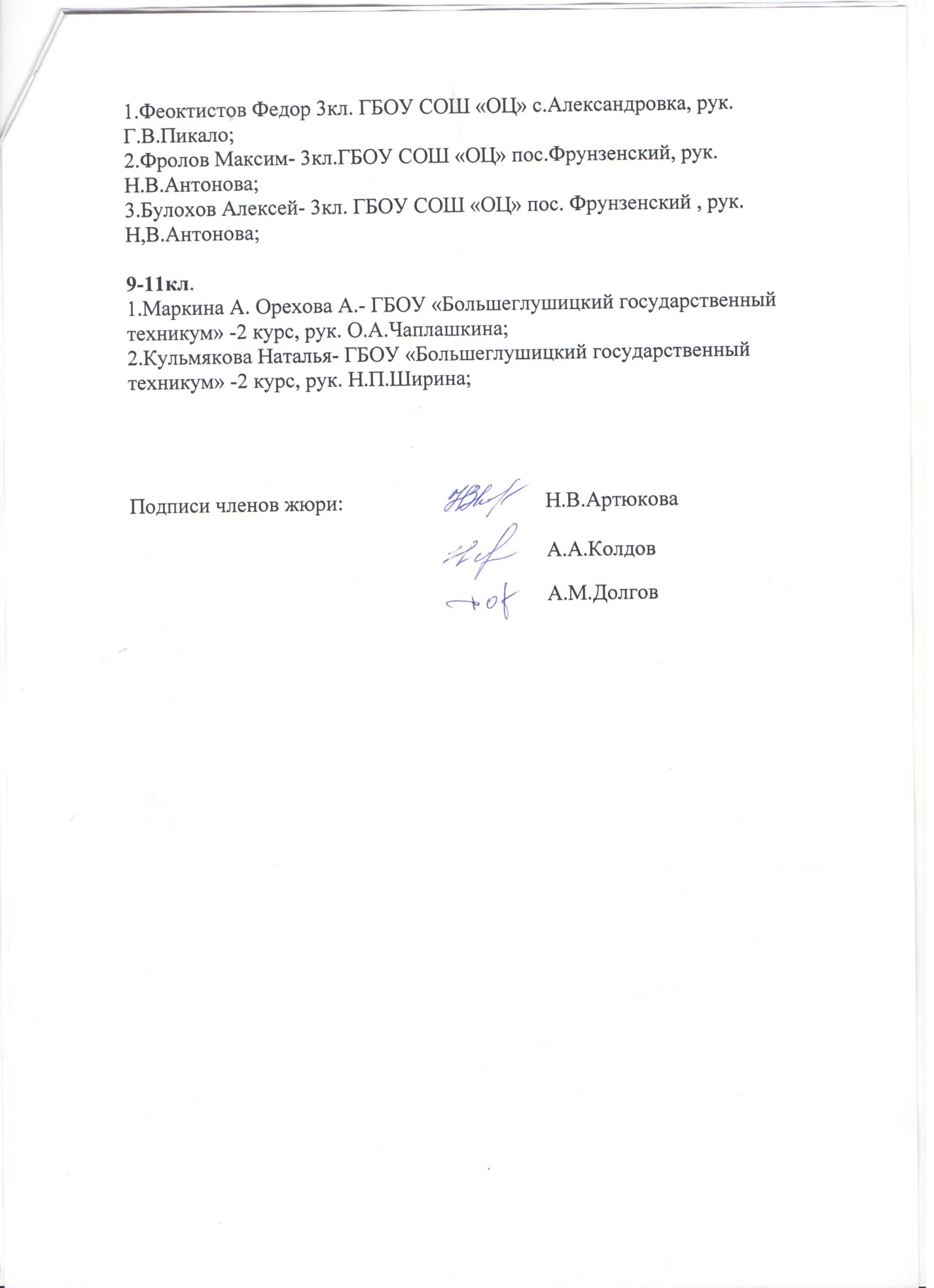 